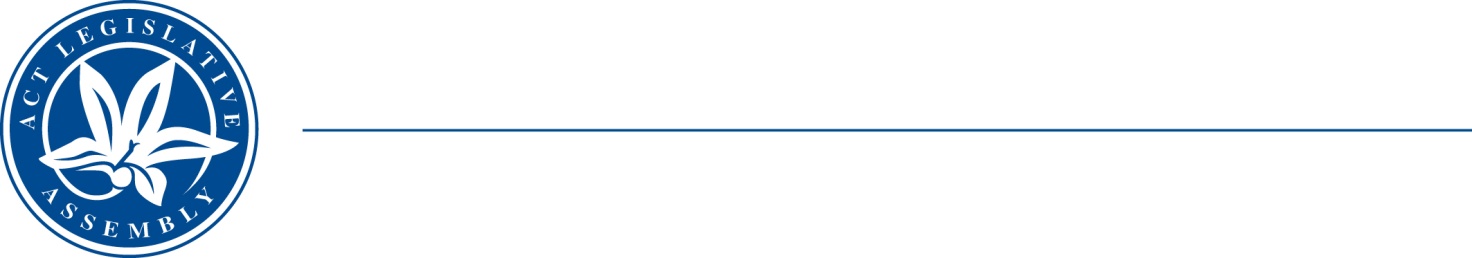 MEDIA RELEASECall for submissionsMotor Accident Injuries Bill 2018Exposure Drafts to the Motor Accident Injuries Bill 2018 and to the Guide to the BillOn 20 September 2018 the Legislative Assembly referred the Exposure Draft and Guide to the Motor Accident Injuries Bill 2018 to the Standing Committee on Justice and Community Safety The Committee’s Terms of Reference are attached.The Committee is required to report to the Assembly on its examination of this matter by 1 November 2018.The Exposure Draft of the Bill and the guide to the Bill are the result of the Government’s deliberative democracy process to consider with the community and other key stakeholders how to improve the ACT Third Part Insurance (CTP) scheme (currently regulated under the Road Transport (Third Party Insurance) Act 2008.).The website that is relevant to this process is at https://yoursay.act.gov.au/ctp.Ms Elizabeth Lee MLA, Chair of the Committee, said that, “the Committee welcomes input from individuals, professional organisations, stakeholders, businesses and industry groups, on how the changes proposed by the Exposure Draft of the Bill would affect them and how they operate in the ACT.”Written submissions should be lodged by cob Friday, 12 October 2018.If the Committee chooses to hold public hearings they will be held soon after submissions close.The Exposure Drafts are available at https://s3.ap-southeast-2.amazonaws.com/hdp.au.prod.app.act-yoursay.files/6015/3733/0484/Exposure_Draft_Motor_Accident_Injuries_Bill_2018.pdfSubmissions should be forwarded to:The Committee Secretary, Standing Committee on Justice and Community Safety, Legislative Assembly for the ACT, GPO Box 1020, CANBERRA ACT 2601.Email: LACommitteeJCS@parliament.act.gov.auFurther information on lodging a submission is available at: http://www.parliament.act.gov.au/in-committees/Getting-involved.STATEMENT ENDS—Friday 21 September 2018For further information please refer to the Committee inquiry homepage or contact the Committee Secretary, Andrew Snedden on (02) 6205 0199.Terms of ReferenceMotor Accident Injuries Bill 2018—Exposure Draft and Guide to the Motor Accident Injuries Bill 2018 Exposure DraftAt its meeting on Thursday, 20 September 2018, the Assembly passed the following resolution:“(1) That the Exposure Draft of the Motor Accident Injuries Bill 2018 and the accompanying explanatory guide be referred to the Standing Committee on Justice and Community Safety Committee (the Committee) to inquire into and report on:(a) the draft bill’s alignment with the following objectives for the ACT’s Compulsory Third Party (CTP) insurance scheme:(i) early access to medical treatment, economic support and rehabilitation services;(ii) equitable cover for all people injured in a motor vehicle accident;(iii) a value for money and efficient system;(iv) promoting broader knowledge of the scheme and safer driver practices;(v) implementing a support system to better navigate the claims process; and(vi) a system that strengthens integrity and reduces fraudulent behavior;(b) the draft bill’s alignment with the model chosen by the CTP citizens’ jury and the detailed design documents underpinning this model;(c) the draft bill’s consistency with other relevant insurance schemes operating in the Territory; and(d) the most suitable avenues for external review of matters arising between parties under the proposed new Motor Accident Injuries scheme;(2) the Committee reports by 1 November 2018; andif the Assembly is not sitting when the Committee has completed its inquiry, the Committee may send its report to the Speaker or, in the absence of the Speaker, to the Deputy Speaker or any other Member, who is authorised to give directions for its printing, publishing and circulation.”.